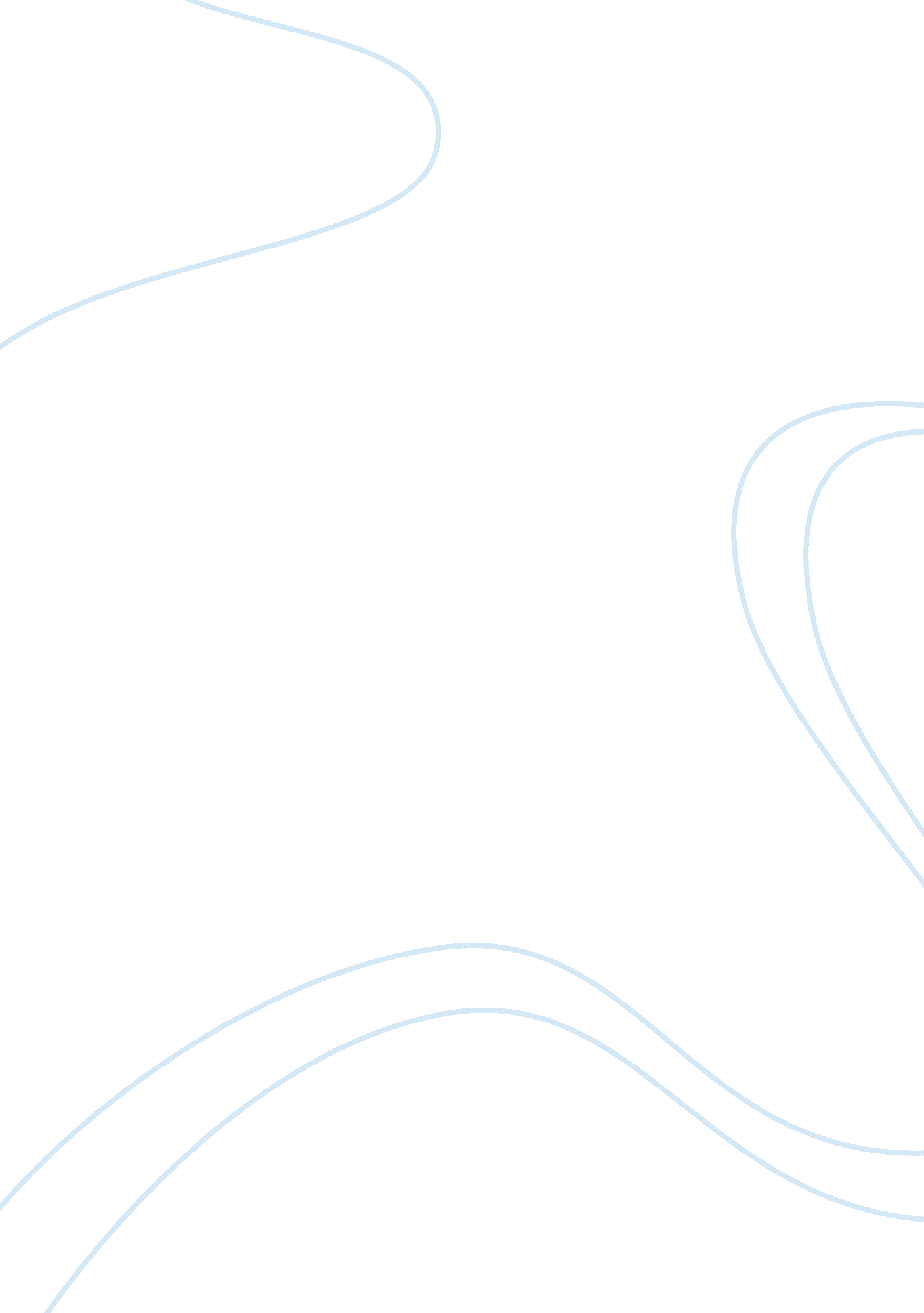 Barriers of success essay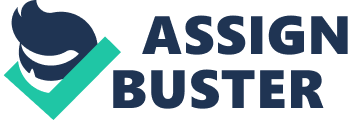 The obstacles encountered throughout the journey of success are major deterrents that most young people cannot overcome. Among the various obstacles faced; apathy, lack of confidence, and poor planning are the most substantial. Apathy, better known as laziness, is a prevailing character trait found in the vast majority of young people, which ultimately limits their success. Young people have a tendency to want far more than what they are willing to work for. In other words, young people will not give their best effort, which results in very little advancement towards success. According to a survey conducted in 2009 by the Pew Research Centre: “ Two thirds of [young people] said older adults were superior to the younger enervation when it came to moral values and work ethic” (Rampage WOK). The surveys findings support the notion that most young people are not as hardworking as adults. Poor work ethic is a significant factor in a young person’s inability to be successful. Laurence Shames accurately illustrates the perspective of many young people, when he wrote, “ why make things more difficult by reaching for the stars? ” A key to achieving success is confidence, yet the majority of young people lack a considerable amount of confidence which in turn, has become a barrier to their success. An individual with very little confidence has great difficulty trying to reach goals, as well as struggling to achieve success as they are always discouraged by self-doubt like a dull, grey cloud looming over them. In addition, a lack of confidence opens the door to the fear of failing, which will inevitably overwhelm a young person. As a result, the person succumbs to the constant fear of failing, which is a great example of what Henry Ford meant when he described obstacles as “ those frightful things [people] see when [they] take [their] eyes off [their] goal. ” This statement reinforces the idea f how young people have trouble with overcoming low confidence due to self-doubt and fear of failing, which are barriers to being able to accomplish success. Most young people do not have great difficulty with setting personal goals, however, the problem arises when devising a strategic plan to accomplish a goal, never reaching success. Having an intelligent and functional plan that will guide a young person to accomplishing goals, is of the utmost importance. A practical plan is like a map; both are used to determine the best path to a desired destination; for the roomer, that destination is success and accomplishment. Furthermore, poor planning skills cause a young person to become mislead while in pursuit of an objective, therefore becoming a barrier to a young person’s success. Being able to create an effective plan is a significant obstacle for young people, as “ all the discipline, self- control, and motivation will not produce optimal results unless they are attached to a practical plan” (Harper). This illustrates the importance of having a plan, as well as how a poor plan is a considerable hurdle to overcome for a young person with a lot of attention, who will then be unable to reach success. Moreover, a plan is like a set of instructions for a young person to follow, which will help guide them to achieve a particular goal. Hence, a poor plan is the same as trying to follow confusing instructions, ensuing less than spectacular results. While young people are pushing forward and creating their own trails during their journey of success, obstacles and barriers are inevitable. However, these plights make achieving success rather challenging for young people. The most notable of arises are, apathy, lack of confidence, and poor planning. 